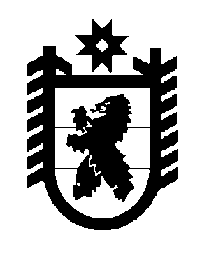 Российская Федерация Республика Карелия    ПРАВИТЕЛЬСТВО РЕСПУБЛИКИ КАРЕЛИЯПОСТАНОВЛЕНИЕот  18 ноября 2013 года № 329-Пг. Петрозаводск О памятнике природы регионального значения «Чимильская поляна»Правительство Республики Карелия п о с т а н о в л я е т:Утвердить прилагаемое Положение о памятнике природы регионального значения «Чимильская поляна», отнесенном постановлением Председателя Правительства Республики Карелия от                6 апреля 1995 года № 250 к памятникам природы регионального значения типичных, уникальных и ягодных болот Карелии.Исполняющий обязанностиГлавы Республики  Карелия                                                        О.Ю. ГромовПоложениео памятнике природы регионального значения «Чимильская поляна»1. Памятник природы регионального значения «Чимильская поляна» (далее – памятник природы) образован в целях сохранения ценных в экологическом, научном и рекреационном отношениях природных комплексов Олонецкой равнины.2. Памятник природы расположен на территории Олонецкого национального муниципального района в кварталах 32 (выдел 48), 33 (выдел 29), 35 (выделы 1, 2), 44 (выделы 5, 8, 12) Олонецкого лесничества (по материалам лесоустройства) Олонецкого участкового лесничества Олонецкого лесничества. Общая площадь территории памятника природы составляет 21,8 га, в том числе земель лесного фонда – 21,8 га.3. На территории памятника природы запрещается деятельность, влекущая за собой нарушение сохранности памятника природы, в том числе:а) проведение всех видов рубок, за исключением рубок, проводимых в рамках санитарно-оздоровительных мероприятий, рубок, связанных с реконструкцией и эксплуатацией линейных объектов, существующих в границах памятника природы;б) разведка и разработка полезных ископаемых;в) проведение взрывных работ;г) лесоосушительная мелиорация;д) подсочка лесных насаждений;е) применение химических удобрений и ядохимикатов;ж) строительство, реконструкция и капитальный ремонт объектов капитального строительства, в том числе линейных объектов, не связанных с целями создания памятника природы, а также с реконструкцией и капитальным ремонтом иных линейных объектов, существующих в границах памятника природы;з) размещение отходов производства и потребления, загрязнение и захламление отходами производства и потребления;и) уничтожение или повреждение аншлагов, стендов и других информационных знаков и указателей, а также оборудованных экологических троп и мест отдыха;к) заготовка и сбор грибов и дикорастущих растений, виды которых занесены в Красную книгу Российской Федерации и Красную книгу Республики Карелия;л) разведение костров за пределами оборудованных для этого мест.24. Границы и особенности режима особой охраны памятника природы учитываются при разработке планов и перспектив экономического и социального развития, лесохозяйственных регламентов и проектов освоения лесов, подготовке документов территориального планирования, проведении лесоустройства и инвентаризации земель. 5. Памятник природы обозначается на местности предупредитель-ными и информационными знаками по периметру его границ.6. Охрана территории памятника природы, использование, охрана, защита и воспроизводство лесов, расположенных на территории памятника природы, охрана, использование и воспроизводство объектов животного мира и среды их обитания на его территории осуществляются в соответствии с законодательством Российской Федерации, Республики Карелия и настоящим Положением.7. Хозяйственная и иная деятельность в пределах водоохранных зон и прибрежных защитных полос водных объектов на территории памятника природы осуществляется в соответствии с Водным кодексом Российской Федерации и настоящим Положением. 8. Лица, виновные в нарушении режима особой охраны территории памятника природы, несут ответственность в соответствии с законодательством Российской Федерации.9. Охрану территории памятника природы, а также мероприятия по сохранению биологического разнообразия и поддержанию в естественном состоянии природных комплексов и объектов на территории памятника природы осуществляет бюджетное природоохранное рекреационное учреждение Республики Карелия «Дирекция особо охраняемых природных территорий регионального значения Республики Карелия».10. Государственный надзор в области охраны и использования территории памятника природы осуществляется Министерством по природопользованию и экологии Республики Карелия._______________Утверждено постановлением Правительства Республики Карелия от 18 ноября 2013 года № 329-П